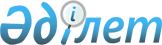 О внесении изменений в решение Павлодарского городского маслихата от 25 декабря 2017 года № 215/30 "О Павлодарском городском бюджете на 2018 - 2020 годы"Решение маслихата города Павлодара Павлодарской области от 10 октября 2018 года № 312/42. Зарегистрировано Департаментом юстиции Павлодарской области 25 октября 2018 года № 6086
      В соответствии с пунктом 4 статьи 106 Бюджетного кодекса Республики Казахстан от 4 декабря 2008 года, подпунктом 1) пункта 1 статьи 6 Закона Республики Казахстан от 23 января 2001 года "О местном государственном управлении и самоуправлении в Республике Казахстан", Павлодарский городской маслихат РЕШИЛ:
      1. Внести в решение Павлодарского городского маслихата от 25 декабря 2017 года № 215/30 "О Павлодарском городском бюджете на 2018 - 2020 годы" (зарегистрировано в Реестре государственной регистрации нормативных правовых актов за № 5769, опубликованное 5 января 2018 года в Эталонном контрольном банке нормативных правовых актов Республики Казахстан) следующие изменения:
      в пункте 1:
      в подпункте 1):
      цифры "67 086 674" заменить цифрами "67 856 548";
      цифры "16 658 149" заменить цифрами "17 428 023";
      в подпункте 2) цифры "69 418 200" заменить цифрами "70 188 074";
      в пункте 9 цифры "14 166" заменить цифрами "13 686";
      пункт 9-1 изложить в следующей редакции:
      "9-1. Предусмотреть в городском бюджете на 2018 год объемы целевых трансфертов бюджетам поселка, сельского округа и некоторых сел в том числе:
      14 685 тысяч тенге - на приобретение и содержание автобуса для подвоза детей в поселке Ленинский;
      15 396 тысяч тенге - на проведение среднего ремонта внутрипоселковых дорог улицы Маслозоводская в поселке Ленинский;
      15 221 тысяч тенге - на освещение улиц и обслуживание опор уличного освещения поселка Ленинский;
      11 201 тысяч тенге - на обеспечение санитарии, содержание мест захоронений и погребение безродных в селе Жетекши;
      28 251 тысяч тенге - на текущие и капитальные расходы по обеспечению деятельности аппаратов акимов поселка, сельского округа и села;
      14 600 тысяч тенге – на содержание сетей электроснабжения селу Павлодарское;
      390 тысяч тенге – на текущий ремонт кабинета клуба в селе Долгое Кенжекольского сельского округа;
      326 тысяч тенге – на текущий ремонт объектов дошкольного воспитания и обучения Кенжекольскому сельскому округу.";
      приложение 1 к указанному решению изложить в новой редакции согласно приложению к настоящему решению.
      2. Контроль за исполнением настоящего решения возложить на постоянную комиссию городского маслихата по экономике и бюджету.
      3. Настоящее решение вводится в действие с 1 января 2018 года. Павлодарский городской бюджет на 2018 год
(с изменениями)
					© 2012. РГП на ПХВ «Институт законодательства и правовой информации Республики Казахстан» Министерства юстиции Республики Казахстан
				
      Председатель сессии,

      исполняющий обязанности

      секретаря городского маслихата

К. Кожин
Приложение
к решению Павлодарского
городского маслихата от 10
октября 2018 года № 312/42Приложение 1
к решению Павлодарского
городского маслихата от 25
декабря 2017 года № 215/30
Категория
Категория
Категория
Категория
Сумма (тысяч тенге)
Класс
Класс
Класс
Сумма (тысяч тенге)
Подкласс
Подкласс
Сумма (тысяч тенге)
Наименование
Сумма (тысяч тенге)
1
2
3
4
5
1. Доходы
67856548
1
Налоговые поступления
48627524
01
Подоходный налог
9665178
2
Индивидуальный подоходный налог
9665178
03
Социальный налог
6683538
1
Социальный налог
6683538
04
Hалоги на собственность
7175858
1
Hалоги на имущество
5260357
3
Земельный налог
606640
4
Hалог на транспортные средства
1308666
5
Единый земельный налог
195
05
Внутренние налоги на товары, работы и услуги
24667641
2
Акцизы
23333471
3
Поступления за использование природных и других ресурсов
701147
4
Сборы за ведение предпринимательской и профессиональной деятельности
587676
5
Налог на игорный бизнес
45347
08
Обязательные платежи, взимаемые за совершение юридически значимых действий и (или) выдачу документов уполномоченными на то государственными органами или должностными лицами
435309
1
Государственная пошлина
435309
2
Неналоговые поступления
250018
01
Доходы от государственной собственности
88744
5
Доходы от аренды имущества, находящегося в государственной собственности
87996
9
Прочие доходы от государственной собственности
748
06
Прочие неналоговые поступления
161274
1
Прочие неналоговые поступления
161274
3
Поступления от продажи основного капитала
1550983
01
Продажа государственного имущества, закрепленного за государственными учреждениями
1348740
1
Продажа государственного имущества, закрепленного за государственными учреждениями
1348740
03
Продажа земли и нематериальных активов
202243
1
Продажа земли
141240
2
Продажа нематериальных активов
61003
4
Поступления трансфертов
17428023
02
Трансферты из вышестоящих органов государственного управления
17428023
2
Трансферты из областного бюджета
17428023
Функциональная группа
Функциональная группа
Функциональная группа
Функциональная группа
Функциональная группа
Сумма (тысяч тенге)
Функциональная подгруппа
Функциональная подгруппа
Функциональная подгруппа
Функциональная подгруппа
Сумма (тысяч тенге)
Администратор бюджетных программ
Администратор бюджетных программ
Администратор бюджетных программ
Сумма (тысяч тенге)
Программа
Программа
Сумма (тысяч тенге)
Наименование
Сумма (тысяч тенге)
1
2
3
4
5
6
2. Затраты
70188074
01
Государственные услуги общего характера
1273177
1
Представительные, исполнительные и другие органы, выполняющие общие функции государственного управления
351127
112
Аппарат маслихата района (города областного значения)
22470
001
Услуги по обеспечению деятельности маслихата района (города областного значения)
22330
003
Капитальные расходы государственного органа
140
122
Аппарат акима района (города областного значения)
312492
001
Услуги по обеспечению деятельности акима района (города областного значения)
232687
003
Капитальные расходы государственного органа
37868
113
Целевые текущие трансферты из местных бюджетов
41937
123
Аппарат акима района в городе, города районного значения, поселка, села, сельского округа
16165
001
Услуги по обеспечению деятельности акима района в городе, города районного значения, поселка, села, сельского округа
16165
2
Финансовая деятельность
517681
452
Отдел финансов района (города областного значения)
517681
001
Услуги по реализации государственной политики в области исполнения бюджета и управления коммунальной собственностью района (города областного значения)
114665
003
Проведение оценки имущества в целях налогообложения
15292
010
Приватизация, управление коммунальным имуществом, постприватизационная деятельность и регулирование споров, связанных с этим
15749
018
Капитальные расходы государственного органа
371975
5
Планирование и статистическая деятельность
45755
453
Отдел экономики и бюджетного планирования района (города областного значения)
45755
001
Услуги по реализации государственной политики в области формирования и развития экономической политики, системы государственного планирования
44638
004
Капитальные расходы государственного органа
1117
9
Прочие государственные услуги общего характера
358614
454
Отдел предпринимательства и сельского хозяйства района (города областного значения)
26889
001
Услуги по реализации государственной политики на местном уровне в области развития предпринимательства и сельского хозяйства
26251
007
Капитальные расходы государственного органа
638
458
Отдел жилищно-коммунального хозяйства, пассажирского транспорта и автомобильных дорог района (города областного значения)
313725
001
Услуги по реализации государственной политики на местном уровне в области жилищно-коммунального хозяйства, пассажирского транспорта и автомобильных дорог
253607
013
Капитальные расходы государственного органа
300
067
Капитальные расходы подведомственных государственных учреждений и организаций
3400
113
Целевые текущие трансферты из местных бюджетов
56418
467
Отдел строительства района (города областного значения)
18000
040
Развитие объектов государственных органов
18000
02
Оборона
64772
1
Военные нужды
64772
122
Аппарат акима района (города областного значения)
64772
005
Мероприятия в рамках исполнения всеобщей воинской обязанности
64772
03
Общественный порядок, безопасность, правовая, судебная, уголовно-исполнительная деятельность
227495
6
Уголовно-исполнительная система
26264
451
Отдел занятости и социальных программ района (города областного значения)
26264
039
Организация и осуществление социальной адаптации и реабилитации лиц, отбывших уголовные наказания
26264
9
Прочие услуги в области общественного порядка и безопасности
201231
458
Отдел жилищно-коммунального хозяйства, пассажирского транспорта и автомобильных дорог района (города областного значения)
170471
021
Обеспечение безопасности дорожного движения в населенных пунктах
170471
499
Отдел регистрации актов гражданского состояния района (города областного значения)
30760
001
Услуги по реализации государственной политики на местном уровне в области регистрации актов гражданского состояния
30760
04
Образование
16325107
1
Дошкольное воспитание и обучение
4910441
123
Аппарат акима района в городе, города районного значения, поселка, села, сельского округа
45547
041
Реализация государственного образовательного заказа в дошкольных организациях образования
45547
464
Отдел образования района (города областного значения)
4722313
009
Обеспечение деятельности организаций дошкольного воспитания и обучения
2892039
040
Реализация государственного образовательного заказа в дошкольных организациях образования
1830274
467
Отдел строительства района (города областного значения)
142581
037
Строительство и реконструкция объектов дошкольного воспитания и обучения
142581
2
Начальное, основное среднее и общее среднее образование
9589634
464
Отдел образования района (города областного значения)
9096268
003
Общеобразовательное обучение
8347655
006
Дополнительное образование для детей
748613
465
Отдел физической культуры и спорта района (города областного значения)
487204
017
Дополнительное образование для детей и юношества по спорту
487204
467
Отдел строительства района (города областного значения)
6162
024
Строительство и реконструкция объектов начального, основного среднего и общего среднего образования
6162
9
Прочие услуги в области образования
1825032
464
Отдел образования района (города областного значения)
1825032
001
Услуги по реализации государственной политики на местном уровне в области образования 
53542
005
Приобретение и доставка учебников, учебно-методических комплексов для государственных учреждений образования района (города областного значения)
538270
007
Проведение школьных олимпиад, внешкольных мероприятий и конкурсов районного (городского) масштаба
32763
012
Капитальные расходы государственного органа
1200
015
Ежемесячные выплаты денежных средств опекунам (попечителям) на содержание ребенка-сироты (детей-сирот), и ребенка (детей), оставшегося без попечения родителей
131692
022
Выплата единовременных денежных средств казахстанским гражданам, усыновившим (удочерившим) ребенка (детей)-сироту и ребенка (детей), оставшегося без попечения родителей
2533
023
Методическая работа
14301
067
Капитальные расходы подведомственных государственных учреждений и организаций
1033451
068
Обеспечение повышения компьютерной грамотности населения
2269
113
Целевые текущие трансферты из местных бюджетов
15011
06
Социальная помощь и социальное обеспечение
2099350
1
Социальное обеспечение
104723
451
Отдел занятости и социальных программ района (города областного значения)
87151
005
Государственная адресная социальная помощь
87151
464
Отдел образования района (города областного значения)
17572
030
Содержание ребенка (детей), переданного патронатным воспитателям
17572
2
Социальная помощь
1654981
451
Отдел занятости и социальных программ района (города областного значения)
1652812
002
Программа занятости
371687
004
Оказание социальной помощи на приобретение топлива специалистам здравоохранения, образования, социального обеспечения, культуры, спорта и ветеринарии в сельской местности в соответствии с законодательством Республики Казахстан
3968
006
Оказание жилищной помощи
31863
007
Социальная помощь отдельным категориям нуждающихся граждан по решениям местных представительных органов
295003
010
Материальное обеспечение детей-инвалидов, воспитывающихся и обучающихся на дому
14391
013
Социальная адаптация лиц, не имеющих определенного местожительства
111735
014
Оказание социальной помощи нуждающимся гражданам на дому
142999
015
Территориальные центры социального обслуживания пенсионеров и инвалидов
45208
017
Обеспечение нуждающихся инвалидов обязательными гигиеническими средствами и предоставление услуг специалистами жестового языка, индивидуальными помощниками в соответствии с индивидуальной программой реабилитации инвалида
580911
023
Обеспечение деятельности центров занятости населения
55047
464
Отдел образования района (города областного значения)
2169
008
Социальная поддержка обучающихся и воспитанников организаций образования очной формы обучения в виде льготного проезда на общественном транспорте (кроме такси) по решению местных представительных органов
2169
9
Прочие услуги в области социальной помощи и социального обеспечения
339646
451
Отдел занятости и социальных программ района (города областного значения)
339646
001
Услуги по реализации государственной политики на местном уровне в области обеспечения занятости и реализации социальных программ для населения
79126
011
Оплата услуг по зачислению, выплате и доставке пособий и других социальных выплат
1600
021
Капитальные расходы государственного органа
600
028
Услуги лицам из групп риска, попавшим в сложную ситуацию вследствие насилия или угрозы насилия
11411
050
Реализация Плана мероприятий по обеспечению прав и улучшению качества жизни инвалидов в Республике Казахстан на 2012 - 2018 годы
56329
054
Размещение государственного социального заказа в неправительственных организациях
188780
067
Капитальные расходы подведомственных государственных учреждений и организаций
1800
07
Жилищно-коммунальное хозяйство
19257061
1
Жилищное хозяйство
11691834
458
Отдел жилищно-коммунального хозяйства, пассажирского транспорта и автомобильных дорог района (города областного значения)
277070
004
Обеспечение жильем отдельных категорий граждан
264750
005
Снос аварийного и ветхого жилья
12320
463
Отдел земельных отношений района (города областного значения)
83331
016
Изъятие земельных участков для государственных нужд
83331
467
Отдел строительства района (города областного значения)
11290735
003
Проектирование и (или) строительство, реконструкция жилья коммунального жилищного фонда
5714982
004
Проектирование, развитие и (или) обустройство инженерно-коммуникационной инфраструктуры
5575753
479
Отдел жилищной инспекции района (города областного значения)
40698
001
Услуги по реализации государственной политики на местном уровне в области жилищного фонда
31573
005
Капитальные расходы государственного органа
9125
2
Коммунальное хозяйство
3892069
123
Аппарат акима района в городе, города районного значения, поселка, села, сельского округа
12104
014
Организация водоснабжения населенных пунктов
12104
458
Отдел жилищно-коммунального хозяйства, пассажирского транспорта и автомобильных дорог района (города областного значения)
2791468
012
Функционирование системы водоснабжения и водоотведения
49700
026
Организация эксплуатации тепловых сетей, находящихся в коммунальной собственности районов (городов областного значения)
51500
028
Развитие коммунального хозяйства
7206
029
Развитие системы водоснабжения и водоотведения
2496561
048
Развитие благоустройства городов и населенных пунктов
186501
467
Отдел строительства района (города областного значения)
1088497
058
Развитие системы водоснабжения и водоотведения в сельских населенных пунктах
1088497
3
Благоустройство населенных пунктов
3673158
123
Аппарат акима района в городе, города районного значения, поселка, села, сельского округа
12387
008
Освещение улиц населенных пунктов
10685
009
Обеспечение санитарии населенных пунктов
1702
458
Отдел жилищно-коммунального хозяйства, пассажирского транспорта и автомобильных дорог района (города областного значения)
3660771
015
Освещение улиц в населенных пунктах
452635
016
Обеспечение санитарии населенных пунктов
327013
017
Содержание мест захоронений и захоронение безродных
34459
018
Благоустройство и озеленение населенных пунктов
2846664
08
Культура, спорт, туризм и информационное пространство
1639450
1
Деятельность в области культуры
729686
123
Аппарат акима района в городе, города районного значения, поселка, села, сельского округа
156
006
Поддержка культурно-досуговой работы на местном уровне
156
455
Отдел культуры и развития языков района (города областного значения)
316458
003
Поддержка культурно-досуговой работы
316458
467
Отдел строительства района (города областного значения)
413072
011
Развитие объектов культуры
413072
2
Спорт
608917
465
Отдел физической культуры и спорта района (города областного значения)
426702
001
Услуги по реализации государственной политики на местном уровне в сфере физической культуры и спорта
19600
004
Капитальные расходы государственного органа
300
005
Развитие массового спорта и национальных видов спорта
242303
006
Проведение спортивных соревнований на районном (города областного значения) уровне
37310
007
Подготовка и участие членов сборных команд района (города областного значения) по различным видам спорта на областных спортивных соревнованиях
3068
032
Капитальные расходы подведомственных государственных учреждений и организаций
124121
467
Отдел строительства района (города областного значения)
182215
008
Развитие объектов спорта
182215
3
Информационное пространство
201354
455
Отдел культуры и развития языков района (города областного значения)
143192
006
Функционирование районных (городских) библиотек
137582
007
Развитие государственного языка и других языков народа Казахстана
5610
456
Отдел внутренней политики района (города областного значения)
58162
002
Услуги по проведению государственной информационной политики
58162
9
Прочие услуги по организации культуры, спорта, туризма и информационного пространства
99493
455
Отдел культуры и развития языков района (города областного значения)
32764
001
Услуги по реализации государственной политики на местном уровне в области развития языков и культуры
27420
010
Капитальные расходы государственного органа
449
032
Капитальные расходы подведомственных государственных учреждений и организаций
4505
113
Целевые текущие трансферты из местных бюджетов
390
456
Отдел внутренней политики района (города областного значения)
66729
001
Услуги по реализации государственной политики на местном уровне в области информации, укрепления государственности и формирования социального оптимизма граждан
47741
003
Реализация мероприятий в сфере молодежной политики
18688
006
Капитальные расходы государственного органа
300
09
Топливно-энергетический комплекс и недропользование
1452969
1
Топливо и энергетика
1452969
467
Отдел строительства района (города областного значения)
1452969
009
Развитие теплоэнергетической системы
1452969
10
Сельское, водное, лесное, рыбное хозяйство, особо охраняемые природные территории, охрана окружающей среды и животного мира, земельные отношения
150614
1
Сельское хозяйство
93792
467
Отдел строительства района (города областного значения)
13008
010
Развитие объектов сельского хозяйства
13008
473
Отдел ветеринарии района (города областного значения)
80784
001
Услуги по реализации государственной политики на местном уровне в сфере ветеринарии
26482
005
Обеспечение функционирования скотомогильников (биотермических ям)
732
007
Организация отлова и уничтожения бродячих собак и кошек
22479
010
Проведение мероприятий по идентификации сельскохозяйственных животных
1238
011
Проведение противоэпизоотических мероприятий
26399
047
Возмещение владельцам стоимости обезвреженных (обеззараженных) и переработанных без изъятия животных, продукции и сырья животного происхождения, представляющих опасность для здоровья животных и человека
3454
6
Земельные отношения
56551
463
Отдел земельных отношений района (города областного значения)
56551
001
Услуги по реализации государственной политики в области регулирования земельных отношений на территории района (города областного значения)
42692
003
Земельно-хозяйственное устройство населенных пунктов
4434
007
Капитальные расходы государственного органа
9425
9
Прочие услуги в области сельского, водного, лесного, рыбного хозяйства, охраны окружающей среды и земельных отношений
271
453
Отдел экономики и бюджетного планирования района (города областного значения)
271
099
Реализация мер по оказанию социальной поддержки специалистов
271
11
Промышленность, архитектурная, градостроительная и строительная деятельность
132513
2
Архитектурная, градостроительная и строительная деятельность
132513
467
Отдел строительства района (города областного значения)
67817
001
Услуги по реализации государственной политики на местном уровне в области строительства
67217
017
Капитальные расходы государственного органа
600
468
Отдел архитектуры и градостроительства района (города областного значения)
64696
001
Услуги по реализации государственной политики в области архитектуры и градостроительства на местном уровне
21787
003
Разработка схем градостроительного развития территории района и генеральных планов населенных пунктов
25357
004
Капитальные расходы государственного органа
17552
12
Транспорт и коммуникации
2974485
1
Автомобильный транспорт
2214680
123
Аппарат акима района в городе, города районного значения, поселка, села, сельского округа
19442
013
Обеспечение функционирования автомобильных дорог в городах районного значения, поселках, селах, сельских округах
3807
045
Капитальный и средний ремонт автомобильных дорог улиц населенных пунктов
15635
458
Отдел жилищно-коммунального хозяйства, пассажирского транспорта и автомобильных дорог района (города областного значения)
2195238
023
Обеспечение функционирования автомобильных дорог
1884919
045
Капитальный и средний ремонт автомобильных дорог районного значения и улиц населенных пунктов
310319
9
Прочие услуги в сфере транспорта и коммуникаций
759805
458
Отдел жилищно-коммунального хозяйства, пассажирского транспорта и автомобильных дорог района (города областного значения)
759805
024
Организация внутрипоселковых (внутригородских), пригородных и внутрирайонных общественных пассажирских перевозок
304979
037
Субсидирование пассажирских перевозок по социально значимым городским (сельским), пригородным и внутрирайонным сообщениям
454826
13
Прочие
145508
9
Прочие
145508
452
Отдел финансов района (города областного значения)
125508
012
Резерв местного исполнительного органа района (города областного значения)
125508
453
Отдел экономики и бюджетного планирования района (города областного значения)
20000
003
Разработка или корректировка, а также проведение необходимых экспертиз технико-экономических обоснований местных бюджетных инвестиционных проектов и конкурсных документаций проектов государственно-частного партнерства, концессионных проектов, консультативное сопровождение проектов государственно-частного партнерства и концессионных проектов
20000
14
Обслуживание долга
11510
1
Обслуживание долга
11510
452
Отдел финансов района (города областного значения)
11510
013
Обслуживание долга местных исполнительных органов по выплате вознаграждений и иных платежей по займам из областного бюджета
11510
15
Трансферты
24434063
1
Трансферты
24434063
452
Отдел финансов района (города областного значения)
24434063
006
Возврат неиспользованных (недоиспользованных) целевых трансфертов
260555
007
Бюджетные изъятия
22934016
024
Целевые текущие трансферты из нижестоящего бюджета на компенсацию потерь вышестоящего бюджета в связи с изменением законодательства
654021
038
Субвенции
584007
051
Трансферты органам местного самоуправления
1464
3. Чистое бюджетное кредитование
-228
Погашение бюджетных кредитов
228
5
Погашение бюджетных кредитов
228
01
Погашение бюджетных кредитов
228
1
Погашение бюджетных кредитов, выданных из государственного бюджета
228
4. Сальдо по операциям с финансовыми активами
0
5. Дефицит (профицит) бюджета
-2331298
6. Финансирование дефицита (использование профицита) бюджета
2331298
7
Поступление займов
2733282
01
Внутренние государственные займы
2733282
2
Договоры займа
2733282
03
Займы, получаемые местным исполнительным органом района (города областного значения)
2733282
16
Погашение займов
1700228
1
Погашение займов
1700228
452
Отдел финансов района (города областного значения)
1700228
008
Погашение долга местного исполнительного органа перед вышестоящим бюджетом
1700228